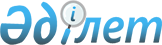 О внесении изменений и дополнений в приказ исполняющего обязанности Министра по инвестициям и развитию Республики Казахстан от 26 марта 2015 года № 349 "Об утверждении Правил перевозок пассажиров и багажа автомобильным транспортом"Приказ Министра индустрии и инфраструктурного развития Республики Казахстан от 16 июля 2019 года № 514. Зарегистрирован в Министерстве юстиции Республики Казахстан 24 июля 2019 года № 19080
      ПРИКАЗЫВАЮ:
      1. Внести в приказ исполняющего обязанности Министра по инвестициям и развитию Республики Казахстан от 26 марта 2015 года № 349 "Об утверждении Правил перевозок пассажиров и багажа автомобильным транспортом" (зарегистрирован в Реестре государственной регистрации нормативных правовых актов за № 11550, опубликован 15 июля 2015 года в информационно-правовой системе "Әділет") следующие изменения и дополнения:
      в Правилах перевозки пассажиров и багажа автомобильным транспортом, утвержденных указанным приказом:
      пункт 3 изложить в следующей редакции:
      "3. Основные понятия, используемые в настоящих Правилах:
      1) автомобильный перевозчик (далее – перевозчик) – физическое или юридическое лицо, владеющее автотранспортными средствами, за исключением легковых, на праве собственности или на иных законных основаниях, осуществляющее предпринимательскую деятельность по перевозке пассажиров, багажа, грузов и почтовых отправлений;
      2) информационно-диспетчерская служба такси – служба, создаваемая перевозчиком или иным лицом, являющимся индивидуальным предпринимателем или юридическим лицом Республики Казахстан, для обработки заказов клиентов и передачи их на исполнение перевозчику такси, в том числе с применением аппаратно-программного комплекса и (или) мобильного приложения заказа такси;
      3) багажная квитанция – документ, подтверждающий заключение договора автомобильной перевозки багажа, а также прием перевозчиком багажа на хранение или для перевозки;
      4) багажный автомобиль – грузовой автомобиль для перевозки багажа (грузов) пассажиров на маршрутах регулярных автомобильных перевозок пассажиров и багажа;
      5) бортовой журнал – пронумерованный и прошнурованный журнал, скрепленный печатью перевозчика, находящийся на автотранспортном средстве при осуществлении нерегулярных перевозок пассажиров и багажа, в который проставляются отметки о прохождении предрейсового технического осмотра автотранспортного средства и предрейсового и послерейсового медицинского освидетельствования водителя, по форме, согласно приложению 1 к настоящим Правилам;
      6) диспетчерская система – система, позволяющая непрерывно получать информацию в режиме реального времени о движении автотранспортных средств, осуществляющих регулярные перевозки пассажиров и багажа по согласованным маршрутам;
      7) оператор диспетчерской системы – физические или юридические лица, обеспечивающие организацию и функционирование диспетчерской системы;
      8) пункт посадки и высадки пассажиров (остановочный пункт) – обустроенный в соответствии с требованиями настоящих Правил участок придорожной полосы, предназначенный для остановки автотранспортных средств с целью посадки и высадки пассажиров;
      9) проездной документ (билет) – документ в бумажной или электронной форме, путем оформления которого заключается договор перевозки пассажира;
      10) опасные участки – участки автомобильных дорог, проезд по которым сопряжен с повышенным риском вовлечения в дорожно-транспортное происшествие или связан с существенными изменениями режима движения;
      11) расписание движения – документ (таблица, графическое отображение), содержащий сведения о месте и времени движения автобусов, микроавтобусов, троллейбусов по каждому остановочному пункту маршрута регулярных автомобильных перевозок пассажиров и багажа;
      12) ручная мойка – мойка автотранспортных средств ручным способом с использованием аппаратов высокого давления подачи воды, систем водоснабжения и (или) воды с емкостей;
      13) маршрут – установленный путь следования автобуса, микроавтобуса, троллейбуса между определенными начальными, промежуточными и конечными остановочными пунктами;
      14) схема маршрута – графическое условное изображение маршрута с указанием остановочных пунктов, расстояний между ними, а также характерных ориентиров (развилок дорог, перекрестков, железнодорожных переездов, мостов и тоннелей);
      15) механизированная мойка – автоматическая мойка автотранспортных средств, состоящая из перемещаемых механизмов арочного типа, оснащенных устройствами для моющего состава и подачи воды, вращающимися и (или) перемещающимися щетками, а также устройством обдува;
      16) рейс – путь автобуса, микроавтобуса, троллейбуса от начального до конечного пункта маршрута;
      17) аппаратура спутниковой навигации – аппаратно-программное устройство, устанавливаемое на транспортное средство для определения его текущего местоположения, направления и скорости движения по сигналам глобальных навигационных спутниковых систем, обмена данными с дополнительным бортовым оборудованием, а также для обмена информацией по сетям подвижной радиотелефонной связи;
      18) перевозка такси – услуга по перевозке пассажиров и багажа легковым автомобилем, оказываемое за плату или по найму;
      19) перевозчик такси – индивидуальный предприниматель или юридическое лицо, оказывающие услуги по перевозке пассажиров и багажа такси;
      20) мобильное приложение заказа такси – программный продукт, используемый на абонентском устройстве сотовой связи и предоставляющий доступ к заказу такси и аренде транспортного средства с экипажем посредством услуг сотовой связи или Интернета;
      21) таксометр – устройство, предназначенное для расчета стоимости (цены) перевозки пассажиров и багажа такси;
      22) техническая остановка - остановка автобусов и микроавтобусов, не предусматривающая высадку с маршрута и посадку на маршрут пассажиров.";
      пункт 4 изложить в следующей редакции:
      "4. По характеру организации автомобильные перевозки пассажиров и багажа подразделяются на регулярные, нерегулярные и перевозки такси.";
      дополнить пунктом 4-1 следующего содержания:
      "4-1. По административно-территориальному признаку внутриреспубликанские перевозки пассажиров и багажа подразделяются на:
      1) городские (сельские) – перевозки в пределах установленных границ населенного пункта;
      2) пригородные – перевозки по маршрутам, соединяющим населенный пункт с пригородной зоной протяженностью до пятидесяти километров, измеряемых от установленных границ населенного пункта;
      3) внутрирайонные – перевозки между населенными пунктами в пределах одного района;
      4) межрайонные (междугородные внутриобластные) – перевозки в пределах одной области, осуществляемые между населенными пунктами, находящимися в разных районах, или соединяющие населенные пункты с городами областного значения;
      5) междугородные межобластные – перевозки, осуществляемые между населенными пунктами, находящимися в разных областях, или соединяющие населенные пункты с городами республиканского значения, столицей.";
      пункты 7 и 8 изложить в следующей редакции:
      "7. Нерегулярная перевозка пассажиров автобусами, микроавтобусами, а также регулярная перевозка пассажиров автобусами, микроавтобусами в международном сообщении осуществляются автобусами, микроавтобусами, указанными в приложении к лицензии, выданному лицензиару.
      В случае изменения единицы подвижного состава автобусов, микроавтобусов, которыми осуществляется перевозка пассажиров, указанная в части первой настоящего пункта, приложение к лицензии подлежит переоформлению.
      Переоформление лицензии и (или) приложения к лицензии осуществляется в соответствии с пунктами 3 – 8 статьи 33 Закона Республики Казахстан "О разрешениях и уведомлениях".
      8. Нерегулярные перевозки осуществляется по разовым заказам (заявкам) физических и юридических лиц. К таким перевозкам относятся: туристические, экскурсионные, по обслуживанию мероприятий.
      Разовые перевозки могут осуществляться на договорной основе в течение определенного периода.";
      дополнить пунктами 8-1, 8-2 и 8-3 следующего содержания:
      "8-1. К перевозкам пассажиров микроавтобусами допускаются водители, достигшие двадцатиоднолетнего возраста, имеющие право управления транспортными средствами подкатегории "D1" и стаж работы водителем не менее трех лет, в том числе стаж управления транспортными средствами, относящимися к категории "С", не менее одного года.
      8-2. К перевозкам пассажиров автобусами, имеющими более шестнадцати сидячих мест, помимо сиденья водителя, и троллейбусами допускаются водители, достигшие двадцатипятилетнего возраста, имеющие стаж работы водителем не менее пяти лет, в том числе стаж управления транспортными средствами, относящимися к подкатегории "D1", не менее трех лет.
      8-3. Общественный транспорт снабжается устройствами для посадки и высадки пассажиров-инвалидов.";
      дополнить пунктом 16-1 следующего содержания:
      "16-1. При одновременной подаче заявки на открытие новых международных маршрутов двумя и более перевозчиками: с расписанием в разнице движения автобусов по начальному и промежуточным пунктам протяженностью до 250 км составляет менее 15 минут и более 250 км составляет менее 1 часа, приоритет отдается перевозчику, который имеет наибольший опыт работы на данном виде сообщений.";
      пункты 33 и 34 изложить в следующей редакции:
      "33. На маршрутах регулярных городских (сельских) и пригородных автомобильных перевозок пассажиров и багажа разрешается в салоне автобуса, микроавтобуса провозить с собой бесплатно одну ручную кладь размером до 60х40х20 см и весом не более 20 кг, а также инвалидную коляску, одну пару лыж в чехле, детскую коляску или санки (только в автобусах).
      34. Ручная кладь, превышающая габаритные и весовые размеры, указанные в пункте 33 настоящих Правил, относится к багажу и подлежит перевозке в багажном отделении автобуса, микроавтобуса или в багажном автомобиле, сопровождающем автобус, микроавтобус.";
      пункт 41 изложить в следующей редакции:
      "41. Оплата проезда, провоза багажа на маршрутах регулярных городских и пригородных перевозок пассажиров и багажа производится пассажиром наличными деньгами кондуктору (водителю) или через систему электронной оплаты за проезд, включая посредством сети Интернет и устройств сотовой связи.";
      пункты 45 и 45-1 изложить в следующей редакции:
      "45. Оплата проезда и провоза багажа на маршрутах регулярных внутриреспубликанских перевозок пассажиров и багажа, за исключением городских (сельских) и пригородных, производится пассажиром в кассу автовокзала, автостанции, пункта обслуживания пассажиров, в том числе посредством электронной продажи, включая сети Интернет, при осуществлении поездки из начального пункта маршрута или кондуктору (водителю) при посадке на промежуточном пункте маршрута в соответствии с тарифом.
      45-1. Перевозчики соблюдают условия по содержанию и эксплуатации диспетчерской системы и системы электронной оплаты за проезд.";
      пункт 90 изложить в следующей редакции:
      "90. На регулярных перевозках пассажиров и багажа в международном сообщении перевозка пассажиров между пунктами на территории Республики Казахстан не осуществляется, за исключением перевозки пассажиров и багажа отечественными перевозчиками между населенными пунктами области Республики Казахстан, через которые осуществляется выезд в иностранное государство или въезд с иностранного государства не осуществляется.";
      дополнить пунктом 90-1 следующего содержания:
      "90-1. Предпринимательская деятельность по перевозке пассажиров, багажа автотранспортными средствами, зарегистрированными на территории иностранного государства, между пунктами, расположенными на территории Республики Казахстан, за исключением перевозки автотранспортными средствами, временно ввезенными на территорию Республики Казахстан, не осуществляется.";
      подпункт 3) пункта 162 изложить в следующей редакции:
      "3) наличие производственно-технической базы для хранения, технического обслуживания и ремонта подвижного состава (собственной, арендованной или обслуживающей по договору), расположенной на территории организатора конкурса;";
      подпункт 7) пункта 170 изложить в следующей редакции:
      "7) копии документов, подтверждающих возможность проведения необходимого комплекса работ по поддержанию подвижного состава в технически исправном состоянии в соответствии с требованиями, установленными Правилами технической эксплуатации автотранспортных средств, утвержденных приказом Министра по инвестициям и развитию Республики Казахстан от 30 апреля 2015 года № 547 (зарегистрирован в Реестре государственной регистрации нормативных правовых актов за № 12221), в том числе правоустанавливающие и правоудостоверяющие документы на производственно-техническую базу, расположенную на территории организатора конкурса, копии договора с медицинским работником на осуществление профилактического медицинского освидетельствования с приложением копии диплома о высшем или среднем медицинском образовании;";
      дополнить пунктом 204-1 в следующего содержания:
      "204-1. При осуществлении поездки на нерегулярных автомобильных перевозках пассажиров и багажа исключается:
      1) внесение исправлений в проездные документы;
      2) провоз багажа в салоне автобуса, микроавтобуса;
      3) курение, мусор, распитие спиртных напитков;
      4) отвлечение водителя разговорами, а также хождение по салону во время движения автобуса, микроавтобуса;
      5) перевозка огнеопасных, взрывчатых, отравляющих, легковоспламеняющихся, ядовитых, едких и зловонных веществ, огнестрельного оружия без чехлов и сопроводительных документов, а также предметов и вещей, которые наносят ущерб (загрязнение или повреждение) пассажирам либо оборудованию или оснащению салона автобуса.";
      наименование главы 10 изложить в следующей редакции:
      "10. Порядок организации и осуществления перевозок пассажиров и багажа заказными автобусами и микроавтобусами";
      пункт 207 изложить в следующей редакции:
       "207. Перевозки пассажиров и багажа заказными автобусами и микроавтобусами носят систематический характер и осуществляются с целью доставки граждан к месту работы, учебы, а также для осуществления туристических и экскурсионных перевозок.";
      пункт 211 изложить в следующей редакции:
      "211. До начала осуществления деятельности индивидуальный предприниматель или юридическое лицо подает в местный исполнительный орган района, города областного значения, города республиканского значения, столицы уведомление о начале деятельности в качестве перевозчика такси в соответствии с Правилами приема уведомлений, утвержденными приказом Министра национальной экономики Республики Казахстан от 6 января 2015 года № 4 (зарегистрирован в Реестре нормативных правовых актов Республики Казахстан за № 10194).
      Осуществление деятельности без соблюдения требований уведомительного порядка при организации перевозок пассажиров и багажа такси не допускается.
      Местный исполнительный орган района, города областного значения, города республиканского значения, столицы ведет реестр индивидуальных предпринимателей и юридических лиц, подавших уведомление о начале деятельности в качестве перевозчика такси.
      Исключение из реестра перевозчиков такси осуществляется по заявлению перевозчика, решению суда о запрещении деятельности, или при невыполнении перевозчиком такси требований настоящих Правил.";
      пункт 214 изложить в следующей редакции:
      "214. При организации перевозок пассажиров и багажа такси перевозчик такси обеспечивает:
      1) использовать для перевозок пассажиров и багажа такси, имеющие единую цветовую гамму и отличительные обозначения в соответствии с пунктами 341 настоящих Правил;
      2) прохождение предрейсового технического осмотра автотранспортных средств, а также предрейсового и послерейсового медицинского осмотра водителей такси лицом, имеющим диплом о высшем или среднем медицинским образовании, с которым заключен договор на осуществление медицинских осмотров;
      3) своевременную замену такси в случае его неисправности;
      4) информирование пассажира о стоимости (цене) услуги такси;
      5) на каждые тридцать такси не менее одного такси, приспособленного для перевозки инвалидов, использующих специальные средства передвижения;
      6) соблюдение режима труда и отдыха водителей такси;
      7) оформление путевой документации.";
      дополнить пунктом 214-1 следующего содержания:
      "214-1. При организации перевозок пассажиров и багажа такси перевозчик имеет право:
      1) использовать для стоянки такси, посадки и высадки пассажиров специально оборудованные стоянки такси;
      2) производить посадку и высадку пассажиров на любых участках дорожной сети с соблюдением требований правил дорожного движения;
      3) иметь информационно-диспетчерскую службу такси или заключить договор по информационно-диспетчерскому обслуживанию;
      4) оборудовать автотранспортное средство таксометром;
      5) представлять в местные исполнительные органы рекомендации по организации специально оборудованных стоянок такси.";
      подпункт 3) пункта 324 изложить в следующей редакции:
      "3) автобусы и микроавтобусы, используемые на маршрутах регулярных автомобильных перевозок пассажиров и багажа, оборудуются аппаратурой спутниковой навигации с предоставлением информации организатору перевозок в режиме реального времени;";
      пункт 342 исключить;
      пункт 343 изложить в следующей редакции:
      "343. В салоне такси в поле зрения пассажиров устанавливается визитная карточка водителя с фотографией, указанием фамилии, имени, отчества (при его наличии), а также информационное табло с указанием официального наименования перевозчика, его адреса и номера телефона.";
      пункты 394 и 395 изложить в следующей редакции:
      "394. Местные исполнительные органы районов, городов областного значения, города республиканского значения и столицы обеспечивают организацию и оборудование стоянок такси в (на) аэропортах, вокзалах, стационарных торговых объектах категории 1 и 2, торговых рынках, театрах, цирках, кинотеатрах, культурно-досуговых организациях (парки культуры и отдыха), а также площадях, проспектах, улицах, кварталах.
      395. Стоянки такси отделяются от стоянок других автомобилей специальными ограничительными линиями дорожной разметки или ограждениями и обозначаются дорожным знаком 5-14 "Место стоянки легковых такси", установленными местными исполнительными органами по согласованию с КАП.";
      пункт 399 исключить;
      дополнить пунктом 401 следующего содержания:
      "401. Информационно-диспетчерская служба такси, создаваемая иным лицом, не являющимся перевозчиком такси, заключает договор по информационно-диспетчерскому обслуживанию с перевозчиками такси, включенными в реестр индивидуальных предпринимателей и юридических лиц, подавших уведомление о начале деятельности в качестве перевозчика такси, в том числе осуществляющими перевозки такси по договору аренды автотранспортного средства с экипажем, заключенному посредством мобильного приложения заказа такси, и оказывает свои услуги при условии выполнения перевозчиком такси при осуществлении перевозок такси требований подпунктов 3) и 6) пункта 214 настоящих Правил. 
      Сведения об индивидуальных предпринимателях и юридических лицах, подавших уведомление о начале деятельности в качестве перевозчика такси, размещаются в государственном электронном реестре разрешений и уведомлений.";
      пункт 402 изложить в следующей редакции:
      "402. Информационно-диспетчерская служба такси, создаваемая иным лицом, не являющимся перевозчиком такси, ведет учет заказов клиентов и передачи их водителю такси в бумажной или электронной форме.";
      пункт 3 приложения 8 изложить в следующей редакции:
      "3. Наличие производственно-технической базы, расположенной на территории организатора конкурса, для хранения, технического обслуживания и ремонта подвижного состава (собственная, арендуемая или обслуживание будет проводиться по договору), в том числе данные о наличии производственных корпусов с комплексами технического обслуживания и текущего ремонта, складских помещений, автостоянок, уборочно-моечных комплексов, контрольно-технических пунктов, административных зданий и бытовых корпусов.".
      2. Комитету транспорта Министерства индустрии и инфраструктурного развития Республики Казахстан в установленном законодательством порядке обеспечить:
      1) государственную регистрацию настоящего приказа в Министерстве юстиции Республики Казахстан;
      2) в течение десяти календарных дней со дня государственной регистрации настоящего приказа направление на казахском и русском языках в Республиканское государственное предприятие на праве хозяйственного ведения "Институт законодательства и правовой информации Республики Казахстан" для официального опубликования и включения в Эталонный контрольный банк нормативных правовых актов Республики Казахстан;
      3) размещение настоящего приказа на интернет-ресурсе Министерства индустрии и инфраструктурного развития Республики Казахстан.
      3. Контроль за исполнением настоящего приказа возложить на курирующего вице-министра индустрии и инфраструктурного развития Республики Казахстан.
      4. Настоящий приказ вводится в действие по истечении двадцати одного календарного дня после дня его первого официального опубликования.
      "СОГЛАСОВАН"
Министерство здравоохранения
Республики Казахстан
"___" _________ 2019 год
      "СОГЛАСОВАН"
Министерство финансов
Республики Казахстан
"___" _________ 2019 год
      "СОГЛАСОВАН"
Министерство национальной
экономики Республики Казахстан
"___" _________ 2019 год
      "СОГЛАСОВАН"
Министерство внутренних
дел Республики Казахстан
"___" _________ 2019 год
					© 2012. РГП на ПХВ «Институт законодательства и правовой информации Республики Казахстан» Министерства юстиции Республики Казахстан
				
      Министр индустрии
и инфраструктурного развития
Республики Казахстан 

Р. Скляр
